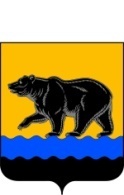 РОССИЙСКАЯ ФЕДЕРАЦИЯХАНТЫ-МАНСИЙСКИЙ АВТОНОМНЫЙ ОКРУГ – ЮГРА(Тюменская область)ТЕРРИТОРИАЛЬНАЯ ИЗБИРАТЕЛЬНАЯ КОМИССИЯГОРОДА НЕФТЕЮГАНСКАПОСТАНОВЛЕНИЕот  «13» июля  2016 года			                                                      №48/152.Об образовании группы контроля за использованием Государственной автоматизированной системы «Выборы» в территориальной избирательной  комиссии города Нефтеюганска при подготовке и проведении единого дня голосования 18 сентября 2016 годаВ соответствии с пунктом 3 статьи 74 Федерального закона от 12.06.2002 № 67-ФЗ «Об основных гарантиях избирательных прав и права на участие в референдуме граждан Российской Федерации», статьей 23 Федерального закона от 10.01.2003 № 20-ФЗ «О Государственной автоматизированной системе Российской Федерации «Выборы», пунктом 3 статьи 94 Федерального закона от 22.02.2014 № 20-ФЗ «О выборах депутатов Государственной Думы Федерального Собрания Российской Федерации», территориальная избирательная комиссия города Нефтеюганска постановляет:1. Образовать группу контроля за использованием Государственной автоматизированной системой «Выборы» в территориальной избирательной комиссии города Нефтеюганска при подготовке и проведении единого дня голосования 18 сентября 2016 года в составе согласно приложению.          2. Разместить настоящее постановление на странице «Избирательная комиссия» официального сайта администрации города Нефтеюганска.Председатель территориальной избирательной комиссии                                                     С.С. МозолевскаяСекретарь территориальной избирательной комиссии                                                        Н.В. АрестоваПриложениек  постановлению территориальной избирательной комиссии города Нефтеюганскаот 13.07.2016 года № 48/152Состав группы контроля за использованием Государственной автоматизированной системы «Выборы»Арестова Наталья Владимировна-секретарь территориальной избирательной комиссии города Нефтеюганска;Новокрещенова Ольга Владимировна-заместитель председателя территориальной избирательной комиссии города Нефтеюганска; Идрисова Эльвира Анваровна-член территориальной избирательной комиссии города Нефтеюганска с правом решающего голоса;Соломатова Светлана Николаевна-член территориальной избирательной комиссии города Нефтеюганска с правом решающего голоса;ГорбачевАлександр Алексеевич-член территориальной избирательной комиссии города Нефтеюганска с правом решающего голоса.